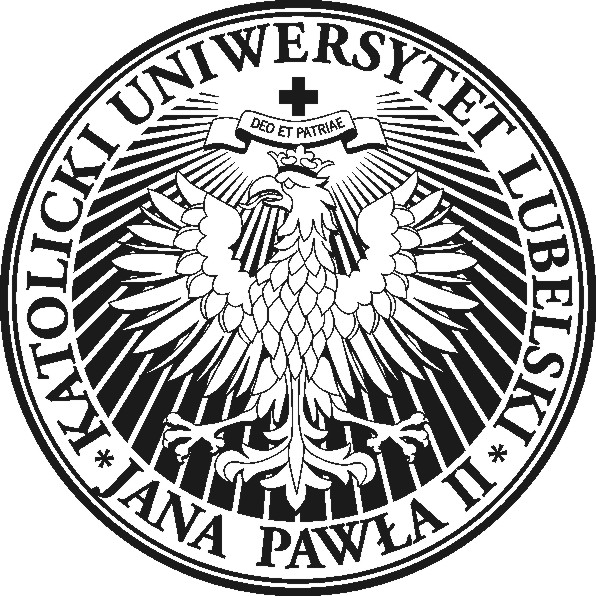 APPLICATION FORM TO THE 'OPEN INTEGRATION' PROJECT………………………………………                                  ………………..…………….Place and date                                                            Candidate’s legible signatureAttachments:1/ A copy of student's ID card. 2/ A copy of a document certifying legal residence,3/ A statement confirming the agreement to process the personal data.Name and surnamenAMEDate and place of birthPermanent residence addressCorrespondence addressDocument permitting to stay in PolandSeries and number of the above-given documentValid from - throughCitizenshipCountry of originStatus       student  - foreigner                  student - immigrant                student- refugee       leader of migrant community       student  - foreigner                  student - immigrant                student- refugee       leader of migrant community       student  - foreigner                  student - immigrant                student- refugee       leader of migrant community       student  - foreigner                  student - immigrant                student- refugee       leader of migrant communityLength of stay in PolandE-mail addressPhone numberUniversity (name, address)Year and field of studyKnowledge of Polish in:    ElementaryIntermediateAdvanced       Proficient                                      speech                                                         writing                                       comprehensionKnowledge of English in:    ElementaryIntermediate Advanced        Proficient                                      speech                                                         writing                                       comprehensionKnowledge of other foreign languages (which?)Project activities on offer       Integration and cultural workshops (planned field trips)       Polish language workshops       workshops on soft skills needed on the job market       Orientation week       Summer School 'Summer School - Protection of Migrants’ Rights'       Integration and cultural workshops (planned field trips)       Polish language workshops       workshops on soft skills needed on the job market       Orientation week       Summer School 'Summer School - Protection of Migrants’ Rights'       Integration and cultural workshops (planned field trips)       Polish language workshops       workshops on soft skills needed on the job market       Orientation week       Summer School 'Summer School - Protection of Migrants’ Rights'       Integration and cultural workshops (planned field trips)       Polish language workshops       workshops on soft skills needed on the job market       Orientation week       Summer School 'Summer School - Protection of Migrants’ Rights'The motivation to participate in the projectWhat are your expectations as regards the project?In case of emergency contact personDECLARATIONI declare that:Forewarned about criminal responsibility from the article 233 of the Penal Law for submitting false declarations or concealment of the truth, I hereby declare that the above data is accurate. I familiarised myself with the Regulations of recruitment and participation in the workshops carried out as a part of the 'Open Integration' project and I commit myself to the adherence to them. I have been informed that the project is co-financed by the European Union as a part of the National Programme of Asylum, Migration and Integration Fund. I am aware of the fact that submission of the Application Form is not tantamount to the acceptance to the project.  If admitted to the program, I oblige myself to submit an entry fee of 180,00 PLN (in words: a hundred and eighty PLN) covering the costs of participation in the project. I declare the willingness to participate in the 'Open Integration' project which is carried out by the John Paul II Catholic University of Lublin and co-financed by the European Union as a part of the National Programme of Asylum, Migration and Integration Fund. I agree to have my personal data processed for the purposes of documenting the assistance given to me and running the project . I respect the Catholic character of the University.   ………………………………………                                    ………………..…………….      Place and date                                                              Candidate’s legible signatureDECLARATION OF COMPLIANCE WITH THE CRITERIA FOR ADMISSION TO THE'OPEN INTEGRATION' PROJECTForewarned about criminal responsibility from the article 233 of the Penal Law for submitting false declarations or concealment of the truth, I hereby declare that I can be accepted as a participant of the 'Open Integration' project which is carried out as a part of the National Programme of Asylum, Migration and Integration Fund, discussed in § 4 of the Regulations of recruitment and participation in the workshops carried out as a part of the 'Open Integration' project, by which it is understood that I meet all of the following criteria: I am a foreigner, coming from a third country, I do not hold a citizenship of any of the EU countries,I reside on the territory of the Republic of Poland legally, which I can prove by presenting relevant documentation,I am a student at one of the universities in Lublin/ I am a leader of migrant community (delete where inapplicable).………………………………………                                  ………………..…………….Place and date                                                            Candidate’s legible signature